香港交易及結算所有限公司及香港聯合交易所有限公司對本公告之內容概不負責，對其準確性或完整性亦不發表任何聲明，並明確表示概不就因本公告全部或任何部分內容而產生或因倚賴該等內容而引致之任何損失承擔任何責任。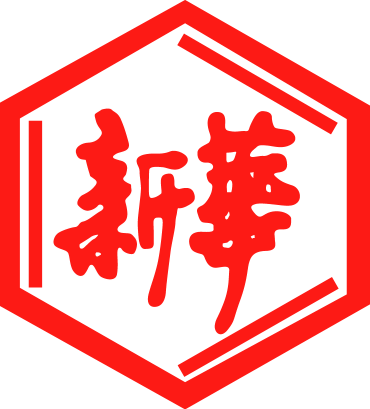 山東新華製藥股份有限公司Shandong Xinhua Pharmaceutical Company Limited（於中華人民共和國註冊成立之股份有限公司）（股份代碼：0719）2017年第一季度業績（報告期由2017年1月1日至2017年3月31日止）本公告乃根據香港聯合交易所有限公司證券上市規則（「上市規則」）第13.09條及第13.10B條及證券及期貨條例（香港法例第571章）第XIVA部項下的內幕消息條文（定義見上市規則）而作出。山東新華製藥股份有限公司（「本公司」）董事會（「董事會」）謹此宣佈本公司及其附屬公司（「本集團」）截至2017年3月31日止三個月未經審核的綜合業績。本公告所載之財務資料均按照《中國企業會計準則》（定義見上市規則）編製。本公告分別以中文及英文編製，若中、英文版有任何差異，概以中文為準。1、主要會計資料及財務指標2、利潤表山東新華製藥股份有限公司承董事會命                                                            張代銘                                                            董事長二零一七年四月十八日，中國 淄博於本公告日期，本公司董事會由下列董事組成：於2017年3月31日（未經審核）人民幣元於2016年12月31日（經審核）人民幣元增減總資產4,847,044,602.364,722,785,963.842.63%歸屬於上市公司股東的淨資產2,041,574,025.501,988,419,824.332.67%2017年1-3月（未經審核）人民幣元2016年1-3月（未經審核）人民幣元與去年同期增減營業收入1,295,383,415.661,004,837,793.3328.91%歸屬於上市公司股東的淨利潤51,550,425.8920,296,756.30153.98%歸屬於上市公司股東的扣除非經常性損益的淨利潤42,672,569.9020,924,190.86103.94%經營活動產生的現金流量淨額54,305,762.7647,488,815.2114.35%基本每股收益（人民幣元/股）0.110.04175.00%稀釋每股收益（人民幣元/股）0.110.04175.00%加權平均淨資產收益率（%）2.56%1.07%1.49%項目2017年1－3月2017年1－3月2016年1－3月2016年1－3月合併人民幣元（未經審核）母公司人民幣元（未經審核）合併人民幣元（未經審核）母公司人民幣元（未經審核）一、營業總收入1,295,383,415.66682,888,870.351,004,837,793.33557,979,983.74其中：營業收入1,295,383,415.66682,888,870.351,004,837,793.33557,979,983.74二、營業總成本1,236,936,513.90629,466,784.04972,968,247.86541,579,514.22 其中：營業成本945,943,210.71503,277,951.30759,549,134.57443,608,603.42 稅金及附加16,406,920.239,536,875.426,981,611.673,435,964.64銷售費用152,556,515.2415,551,588.32104,376,053.4110,742,658.60管理費用106,151,166.9685,472,791.4979,813,029.9861,446,223.30財務費用15,878,700.7615,627,577.5120,098,418.2320,196,064.26資產減值損失--2,150,000.002,150,000.00加：公允價值變動收益----投資收益50,054.832,691,554.9212,916.6717,869,379.21其中：對聯營企業和合營企業的投資收益----三、營業利潤58,496,956.5956,113,641.23 31,882,462.1434,269,848.73加：營業外收入12,293,540.4811,921,397.43 3,489,026.973,428,259.81　其中：非流動資產處置利得7,807,942.327,501,959.41 815,242.31815,242.31減：營業外支出1,986,351.611,155,935.47 5,599,813.561,404,710.47其中：非流動資產處置損失125,259.36-5,271.885,271.88四、利潤總額68,804,145.4666,879,103.19 29,771,675.5536,293,398.07減：所得稅費用14,122,917.14        9,492,555.18 6,264,751.102,763,602.83五、淨利潤54,681,228.32      57,386,548.01  23,506,924.4533,529,795.24歸屬於母公司所有者的淨利潤51,550,425.89-20,296,756.30-少數股東損益3,130,802.43-3,210,168.15-六、其他綜合收益的稅後淨額2,615,625.451,726,207.20  (17,043,082.27)(17,255,598.40)歸屬母公司所有者的其他綜合收益的稅後淨額2,645,682.52-(17,043,082.27)-　　（一）以後不能重分類進損益的其他綜合收益----　　　　　1.重新計量設定受益計劃淨負債或淨資產的變動----　　　　　2.權益法下在被投資單位不能重分類進損益的其他綜合收益中享有的份額----　　（二）以後將重分類進損益的其他綜合收益2,645,682.521,726,207.20(17,043,082.27)(17,255,598.40)　　　　　1.權益法下在被投資單位以後將重分類進損益的其他綜合收益中享有的份額----　　　　　2.可供出售金融資產公允價值變動損益1,726,207.201,726,207.20(17,255,598.40)(17,255,598.40)　　　　　3.持有至到期投資重分類為可供出售金融資產損益----　　　　　4.現金流量套期損益的有效部分----　　　　　5.外幣財務報表折算差額919,475.32-212,516.13-　　　　　6.其他----　歸屬于少數股東的其他綜合收益的稅後淨額(30,057.07)---七、綜合收益總額57,296,853.77     59,112,755.216,463,842.1816,274,196.84　　歸屬于母公司所有者的綜合收益總額54,196,108.41-3,253,674.03-　　歸屬于少數股東的綜合收益總額3,100,745.36-3,210,168.15-八、每股收益：----　　（一）基本每股收益（人民幣元/股）0.110.130.040.07　　（二）稀釋每股收益（人民幣元/股）0.110.130.040.07執行董事：張代銘先生（董事長）杜德平先生獨立非執行董事：杜冠華先生李文明先生陳仲戟先生非執行董事：任福龍先生徐  列先生趙  斌先生